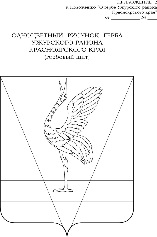 АДМИНИСТРАЦИЯ УЖУРСКОГО РАЙОНАКРАСНОЯРСКОГО КРАЯПОСТАНОВЛЕНИЕ10.10.2022 			                   г. Ужур	                                        № 752О внесении изменений в постановление от 26.08.2022 № 627 «О предоставлении разрешения на условно разрешенный вид использования земельного участка»Рассмотрев заявление УФПС Красноярского края АО «Почта России», в лице заместителя директора по имущественным вопросам Рахматуллина Рустама Камильевича о внесении изменений в постановление от 28.06.2022 № 627 «О предоставлении размещения на условно разрешенный вид использования земельного участка», руководствуясь правилами землепользования и застройки Крутоярского сельсовета Ужурского района Красноярского края, ПОСТАНОВЛЯЮ:1. Внести в постановление от 28.06.2022 № 627 «О предоставлении размещения на условно разрешенный вид использования земельного участка» следующие изменения:1.1 после слов «в кадастровом квартале 24:39:3200001» читать «площадью 501 кв.м.»;1.2 после слов «местоположением» читать «Российская Федерация, Красноярский край, Ужурский муниципальный район, сельское поселение Крутоярский сельсовет, Крутояр село, Школьная улица, земельный участок 1 Б».2. Постановление вступает в силу в день, следующий за днем его официального опубликования в специальном выпуске газеты «Сибирский хлебороб».Глава района                                                                                      К.Н. Зарецкий